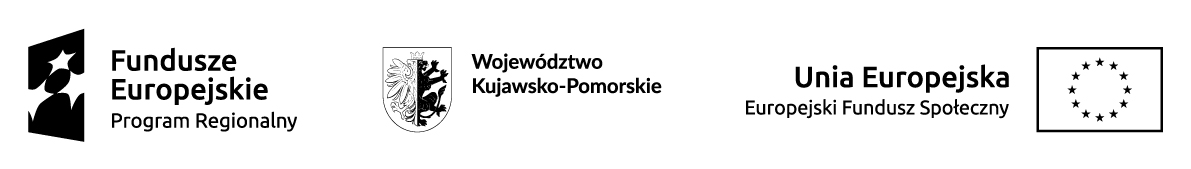 Załącznik nr 1 do Zarządzenia Nr 5/2020z dnia 23.03.2020r. Regulamin rekrutacji  do Żłobka ”Pomponik” w  Choceniu § 1Żłobek  ”Pomponik”  w Choceniu dysponuje 11   miejscami opieki dla  dzieci w wieku od 20 tygodnia do 3 lat.§ 2Zasady rekrutacji:Rekrutacji do żłobka podlegają dzieci od ukończenia 20 tygodnia do 3 roku życia,Do Żłobka przyjmowane będą dzieci wg następującej kolejności:W pierwszej kolejności  do projektu będą miały  dostęp osoby z niepełnosprawnością oraz rodziny wielodzietne. Dokumenty   rekrutacyjne  można składać osobiście w   Żłobku  „Pomponik” w Choceniu” ul Sikorskiego 4, 87-850 Choceń.Zapisy do Żłobka ”Pomponik”  w Choceniu przeprowadzone będą  od 15 kwietnia  do 31 maja. 2020r w godzinach od 7.30  do 15.30. Zapisy te są dokonywane na cały okres edukacji żłobkowej. W kolejnych latach rodzice (opiekunowie) dziecka potwierdzają jedynie wolę dalszego korzystania z usług Żłobka.W celu przyjęcia dziecka do Żłobka należy złożyć Kartę zgłoszeniową dziecka do Żłobka ”Pomponik”  w Choceniu, której wzór stanowi załącznik nr 1 do regulaminu wraz z wymaganymi załącznikami.W przypadku większej liczby chętnych do żłobka niż liczba oferowanych miejsc, spośród dzieci nieprzyjętych do żłobka sporządza się listę dzieci oczekujących na miejsce w żłobku.W przypadku  takiej samej  liczby punktów, spełnienia  kryterium obowiązkowego liczy się  czas  złożenia dokumentów.  Dziecko uczęszczające do Żłobka musi  mieć  szczepienia ochronne-  do wniosku rekrutacyjnego  dołączyć ksero karty szczepień.W terminie do dnia   15.06.2020 roku Dyrektor Żłobka podaje do wiadomości w sposób zwyczajowo przyjęty (tj. ogłoszenie wyników na stronie internetowej  Urzędu Gminy Choceń oraz tablicy informacyjnej Żłobka ”Pomponik”  w Choceniu) listę dzieci przyjętych do Żłobka od  września 2020 roku. W przypadku, gdy dziecko zostanie przyjęte do żłobka, rodzic/opiekun prawny zobowiązany będzie do podpisania umowy o świadczenie usług w wyznaczonym terminie. Umowa obowiązuje przez cały rok żłobkowy, tj. od  1 września 2020r. do 31 lipca 2021r. Nie podpisanie umowy w poniższym terminie jest równoznaczne z rezygnacją z miejsca w Żłobku.W przypadku naboru dzieci do Żłobka na rok szkolny 2020/2021  obowiązują następujące terminy:- od dnia 15.04.2020 r. do dnia 31.05.2020 r. - składanie przez rodziców/ opiekunów  karty zgłoszeniowej.- od dnia 01.06.2020r. do dnia 12.06.2020 r. - spotkanie komisji rekrutacyjnej, ocena zgłoszeń, - 15.06.2020r.  utworzenie i upublicznienie listy podstawowej oraz  rezerwowej, - od dnia 01.07.2020r. do dnia 31.07.2020r. - podpisywanie umów.§ 3Za prowadzenie procesu rekrutacji odpowiada Dyrektor Żłobka.L.p. Kryterium obowiązkowe1. Dziecko którego  rodzice/ opiekunowie prawni   mają  miejsce zamieszkania  na terenie Gminy Choceń 1.Dziecko, którego rodzice/ prawni opiekunowie    pobierają naukę na terenie Gminy Choceń 1.Dziecko, którego  rodzice/ prawni opiekunowie   pracują na terenie Gminy Choceń 2.Osoba sprawująca  opiekę nad dzieckiem  do 3 roku życia3. Dziecko, której rodzice/opiekunowie prawni posiadają status  osoby na rynku pracy - osoby pracujące 3. Dziecko, której rodzice/opiekunowie prawni posiadają status  osoby na rynku pracy - osoby bezrobotne 3. Dziecko, której rodzice/opiekunowie prawni posiadają status  osoby na rynku pracy - osoby bierne zawodowo Kryterium dodatkowe – punktowe 4Samotne wychowywanie dziecka w rodzinie5Dziecko, którego dochód    nie przekracza  150% właściwego   kryterium dochodowego (na osobę  samotnie gospodarującą  lub na osobę w rodzinie), o którym mowa  w ustawie  z dnia 12.03.2004r. o pomocy  społecznej 6Dziecko pochodzące z rodziny  wielodzietnej 7Dziecko niepełnosprawne posiadające  orzeczenie o niepełnosprawności